Додаток 1 до рішення №49-36/VII від 18.08.2020 р.Викопіювання земельної ділянки під ландшафтний заказник місцевого значення «Тясминські краєвиди»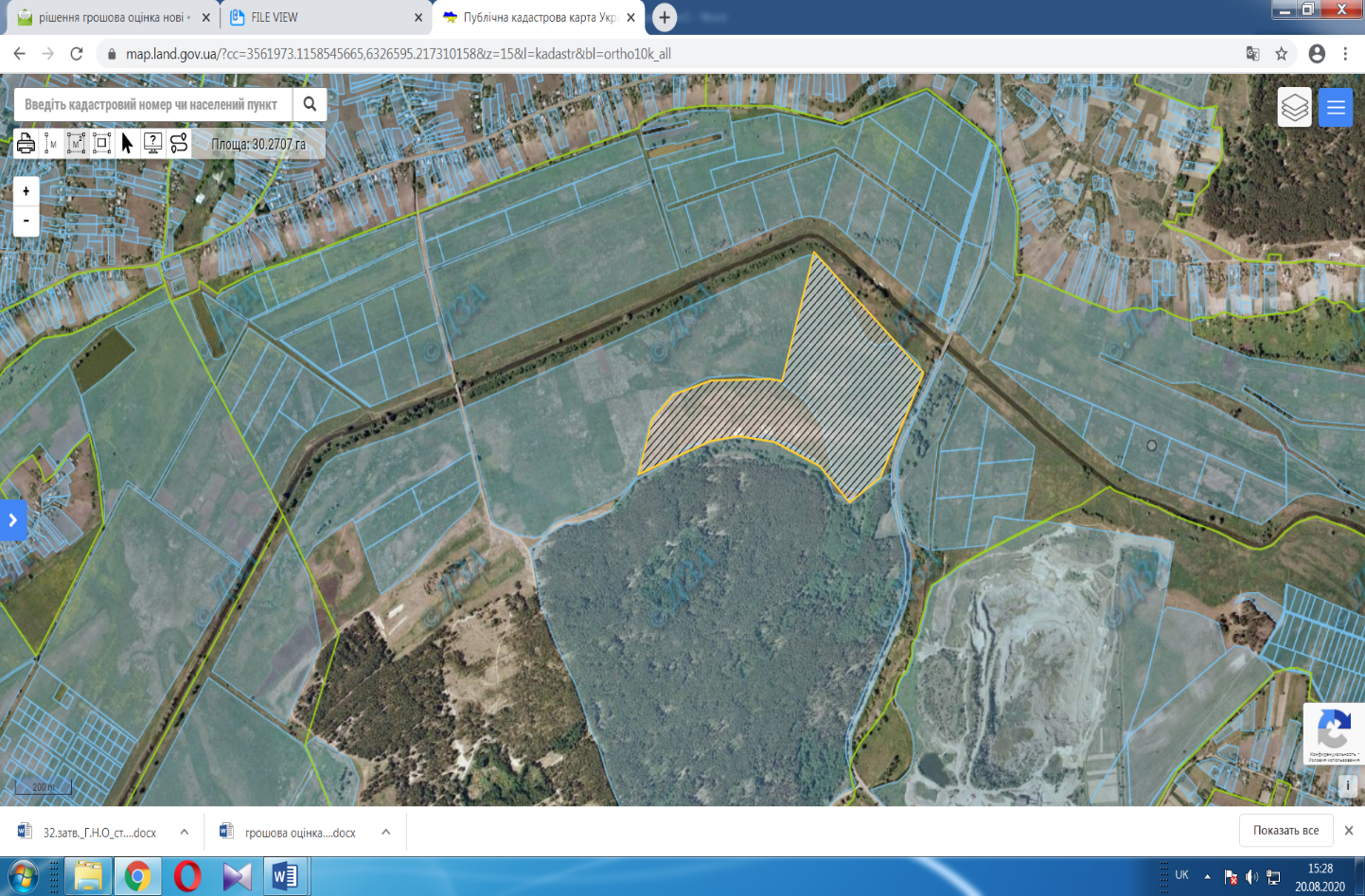 